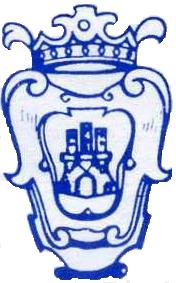 Città di MinturnoMedaglia d’Oro al Merito Civile			Provincia di LatinaServizio n. 6 AL RESPONSABILE DEL SERVIZIO N. 6                                                     DEL COMUNE DI MINTURNO - VIA P. DI PIEMONTE n 904026 MINTURNOOggetto: Richiesta  autorizzazione/regolarizzazione  passo carrabile ubicato  in …………………..   Via …………………  n.° …………………Il/La sottoscritto  …………………………………… nato/a a ………………………………..  (…….) il …………………………., residente in …………………………. , Via …………………………… -  C.F.: ……………………………C H I E D E In qualità di  proprietario dell’ immobile ubicato in ………………………. di Minturno Via  ……………….. n. ……….con accesso carrabile dalla Via ……………  n. ………..,  la autorizzazione e/o la regolarizzazione del passo carrabile esistente della larghezza di ml. …… circa, in catasto al foglio ……… particella ……….sub. …… 	Si allega alla presente:Planimetria in scala opportuna  con l’ubicazione del passo carrabile con l’indicazione dell’ampiezza. n. 2  fotografie. Titolo di proprietà dell’immobile e titoli abilitativi fabbricato;Atto di assenso proprietario o delibera dell’assemblea condominiale;Titolo abilitativo immobile;Versamento di €. 51,65 (causale Diritti Amministrativi - C/C 12620043 intestato al Comune di Minturno – Serv. Tesoreria 04026 Minturno (LT))Versamento di €. 18,00 (causale Acquisto Cartello - C/C 12620043 intestato al Comune di Minturno – Serv. Tesoreria 04026 Minturno (LT))Sicuro in positivo riscontro alla presente si porgono distinti saluti.Minturno lì ……………………………..                                                                                                                      	        In fede							___________________________Informativa sulla protezione dei dati personaliIl Comune di Minturno, in qualità di Titolare del Trattamento dei dati personali ai sensi del Regolamento (UE) 2016/679 (GDPR), La informa che il trattamento è svolto in conformità alla normativa sulla protezione dei dati personali e i dati raccolti saranno conservati nei propri archivi per le sole finalità previste dalla normativa. Gli interessati possono esercitare i diritti a loro spettanti ai sensi degli artt. 15-22 e 77 del GDPR e possono consultare l’informativa sul trattamento dei dati personali completa e le eventuali modifiche ed integrazioni sul sito web del Titolare del Trattamento al link:http://www.comune.minturno.lt.it/s/content/04026/1590134359.1833€.16.00